LAPORAN AKHIRPROGRAM PENGABDIAN KEPADA MASYARAKAT (PKM)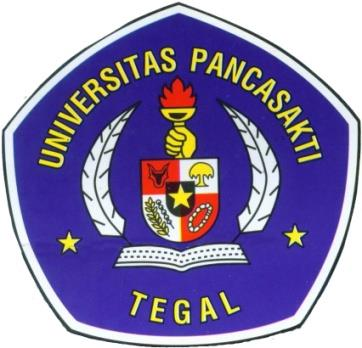 KONSEP DAN STRATEGI PENGEMBANGAN DESA WISATA CEMPAKA BERBASIS PEMBERDAYAAN MASYARAKATOleh : KetuaDr. Ir .SUYONO, M.Pi.NIDN. 0015016601AnggotaDr. Ir. SUTAMAN, M.Si. Dra. SRI MULATSIH, M.Si.NINIK UMI HARTANTI, S.Si., M.Si.NARTO, S.Pi., M.Si.PRODI BUDIDAYA PERAIRAN FAKULTAS PERIKANAN DAN ILMU KELAUTAN UNIVERSITAS PANCASAKTI TEGAL2020HALAMAN   PENGESAHANPROGRAM  PENGABDIAN  KEPADA  MASY ARAKAT1. Judul PKM2. Nama Mitra Program PKM3. Ketua Tim Pengusula. Namab. NIDNc. J abatanlGolongan d. Program Studie. Perguruan Tinggif Bidang Keahliang. Alamat Kantor/Telp/Faks/surel4. Anggota Tim Pengusul: Konsep dan Strategi Pengembangan Desa    'isataCempaka Berbasis Pemberdayaan     asyarakat: Kelonipok sigempol Sari: Dr.Ir, Suyono, M.Pi: 0015016601: Lektor / IIIc: Budidaya Perairan: Universitas Pancasakti Tegal: Budidaya Perairan: J1. Halmahera Km 1Kota Tegal0283 342951 ~suyono.faperi@gmail.coma. Jumlah  Anggota                              : 4 orangh. Nama Anggota I/bidang keahlian    : Dr. Ir. Sutaman, M.Si.lBudidaya  Perairanc. Nama Anggota IIlbidang keahlian   : DraHj.   Sri Mulatsih M.Si I Budidaya Perairand. Nama Anggota Ill/bidang keahlian  : Ninik Umi Hartanti,S.Si.  M.Si /Budidaya  Perairan e. Nama Anggota IVlbidang keahlian  : Narto, S.Pi M.Si /Budidaya Perairanf. Jumlah mahasiswa  yang terlibat       : 2 orang5. Lokasi Kegiatan/Mitraa. Wilayah Mitra (DesalKecamatan)   : Desa Cempaka Kec. Bumijawa, Kab. Tegalh. Jarak PT ke lokasi mitra (km)           : 40 Km6. Luaran yang dihasilkan7. Jangka waktu Pelaksanaan8. Biaya Total- Universitas Pancasakti Tegal- Pemda/sumber lain: Konsep dan strategi: 5 bulan: Rp 9.000.000,­: Rp 3.000.000,­: Rp 6.000.000,-Tegal, 17 Juli 2020Ketua TimDr.    . Suyono, M.Pi. NIP.196601151993031004RINGKASANDesa Cempaka, Kecamatan Bumijawa, Kabupaten Tegal memiliki berbagai sumber daya potensial yang memadai, berupa potensi sumber daya alam dan budaya, potensi sumberdaya manusia sebagai pengelola, serta potensi pemasaran wisatanya. Potensi tersebut meliputi areal perbukitan dengan agrowisata pertanian, perkebunan, dan peternakan, serta sumber mata air, waduk, sungai, dan air terjun dengan potensi perikanan air tawarnya. Pada sisi yang lain, Desa Wista Cempaka merupakan alternatif wisata yang relatif masih baru dibandingkan dengan beberapa tempat wisata lain di dekatnya, seperti Guci maupun Wisata Alam Bumijawa, sehingga belum dapat memberikan pelayanan wisata maksimal kepada para wisatawan, baik alternative objek wisatanya maupun sarana-prasarananya. Kegiatan pengabdian kepada msayarakat yang dilaksanakan bulan Maret – Juli 2020 di Desa Cempaka, Kecamatan Bumijawa, Kabupaten Tegal ini memiliki tujuan terinventarisasinya potensi dan tantangan serta tersusunnya program strategis pengembangan Desa Cempaka sebagai Desa Wisata.   Potensi wisata utama Desa Cempaka terdiri dari Wisata Tuk Mudal, Pasar Slumpring, dan Bukit Bulak Cempaka (BBC). Pada awalnya Tuk Mudal hanya sebagai sumber mata air untuk mengaliri sawah di desa setempat, selain untuk urusan mandi dan mencuci baju warga sekitar.  Setelah dibenahi menjadi destinasi wisata, jumlah pengunjungnya terus meningkat, dalam satu hari   jumlahnya mencapai ratusan orang.  Pasar Slumpring sesuai namanya yang bermakna kebun bambu/daun yang menempel di bambu. Sesiai  namanya,  memiliki  keunikan  sistem  pembayaran  atas  transaksi  menggunakan keping bambu persegi panjang seukuran ibu jari, yang disebut ‘uang irat’ dengan menampilkan barang yang dijual menggunakan meja yang terbuat dari bambu yang disebut ‘lincak’. Bukit Bulak Cempaka dengan ketinggian 700 meter dpl, merupakan destinasi wisata yang instagramable. Pengembangan Desa Cempaka sebagai Desa Wisata Alternatif, terdiri dari identifikasi potensi dan pemetaan daya tarik wisata, pembentukan kelembagaan, meliputi, perencanaan dan pengembangan produk wisata, peningkatan kapasitas sumber daya manusia (SDM), dan pemasaran dan promosi. Pengembangan wisata edukasi yang berbasis pada air/perikanan air tawar di Desa Cempaka dilakukan dengan konsep : diarahkan  pada  sektor  perikanan dengan didukung oleh  sektor-sektor  yang  menunjang pengembangan  sektor  perikanan, eduwisata taman air  ,taman pakecehan, kolam pancing, saung  kuliner ikan,oleh oleh makanan olahan ikan, spot selfi, serta pengembangan pertanian  terpadu dengan  perikanan.Kata kunci : cempaka, guci, bumijawa, tuk mudal, pasar slumpringDAFTAR ISINo                                                                                                                HalamanHALAMAN PENGESAHAN RINGKASANDAFTAR ISIBAB  I PENDAHULUAN  ....................................................................................... 11.1  Analisis Situasi  ..................................................................................... 11.2  Permasalahan Mitra .............................................................................. 11.2.1 Potensi yang Belum Diberdayakan secara Maksimal ................... 11.2.2 Permasalahan Sumber Daya Manusia dan Manajemen ................ 21.3 Permasalahan yang Disepakati Ditangani Bersama................................ 21.4 Tujuan .................................................................................................... 21.5 Waktu dan Tempat Kegiatan ................................................................. 2BAB II. SOLUSI DAN TARGET CAPAIAN KEGIATAN2.1 Solusi Permasalahan ............................................................................. 32.1.1 Permasalahan Potensi yang Belum Diberdayakan Maksima ....... 32.1.2 Permasalahan Sumber Daya Manusia dan Manajemen ................ 32.2  Target Capaian Kegiatan....................................................................... 3BAB III.  METODE PELAKSANAAN3.1 Tahapan Kegiatan  ................................................................................ 43.2 Pelaksanaan Kegiatan   ......................................................................... 4BAB IV. HASIL KEGIATAN DAN PEMBAHASAN4.3.3 Integrasi Pengelolaan Potensi Wisata .......................................... 124.3.4 Konsep Pengembangan Desa Wisata Berbasis Air ....................... 13BAB V. KESIMPULAN DAN REKOMENDASI5.1  Kesimpulan ........................................................................................... 155.2  Rekomendasi.......................................................................................... 15DAFTAR PUSTAKA ............................................................................................... 16BAB I.  PENDAHULUAN1.1 Analisis SituasiPola kehidupan masyarakat yang cenderung semakin metropolis dan menambah tingkat stress dalam menjalani hidup memerlukan penyeimbang secara psikhologis dengan mendatangi tempat wisata.  Pada sisi lain, secara nasional sumbangan sektor pariwisata memberikan kontribusi terhadap Produk Domestik Bruto (PDB) pada 2019 sebesar 4,80 persen. Nilai tersebut meningkat 0,30 poin dibandingkan tahun lalu. Peningkatan kontribusi pariwisata ke PDB didorong oleh meningkatnya jumlah wisatawan mancanegara, wisatawan nusantara, dan investasi (Kementerian Pariwisata, 2020).Pedesaan sebagai kawasan wisata memiliki berbagai peluang namun juga tidak terlepas dari tantangan yang melingkupinya. Peluangnya dapat meningkatkan nilai ekonomi masyarakat sekitar kawasan karena minat wisata berbasis alam juga semakin meningkat, kepedulian masyarakat meningkat, mendorong konsumsi produk local, dan berkembangnya potensi usaha koperasi lokal.   Adapun tantangan yang dihadapi dapat berupa masuknya investor skala besar yang dapat mematikan kehidupan ekonomi lokal, munculnya kegiatan wisata tidak ramah lingkungan, penurunan daya dukung lingkungan, serta masuknya kompetitor yang dapat menghambat kemajuan yang direncanakan.Wilayah Kabupaten Tegal, khususnya Desa Cempaka yang ada di Kecamatan Bumijawa, Kabupaten Tegal memiliki potensi ekowisata untuk dikembangkan secara baik. Hal tersebut karena Desa Cempaka memiliki berbagai sumber daya potensial yang memadai, berupa potensi sumber daya alam dan budaya, potensi sumberdaya manusia sebagai pengelola, serta potensi pemasaran wisatanya.  Potensi tersebut meliputi areal perbukitan dengan agrowisata pertanian, perkebunan, dan peternakan, serta sumber mata air, waduk, sungai, dan air terjun dengan potensi perikanan air tawarnya.1.2 Permasalahan MitraPermasalahan-permasalahan yang dihadapi di lokasi kegiatan pengabdian kepada masyarakat meliputi hal-hal sebagai berikut :1.2.1 Potensi yang Belum Diberdayakan secara MaksimalEko wisata Desa Cempaka, Kecamatan Bumijawa, Kabupaten Tegal merupakan alternatif wisata yang relatif masih baru dibandingkan dengan beberapa tempat wisata lain di dekatnya, seperti Guci maupun Wisata Alam Bumijawa. Sehubungan dengan haltersebut maka Desa Cempaka belum dapat memberikan pelayanan wisata maksimal kepada para wisatawan, baik alternative objek wisatanya maupun sarana-prasarananya.1.2.2 Permasalahan Sumber Daya Manusia dan ManajemenTingkat pendidikan masyarakat Desa Cempaka pada umumnya hanya tamat SMP, SD bahkan tidak tamat SD. Namun demikian dari hasil wawancara pra analisis diperoleh pernyataan bahwa mitra masih mau belajar dan mau meluangkan waktu untuk meningkatkan pengetahuan dan keahlian setelah sore hari.Sumber dan besaran modal kerja masih sangat terbatas, meskipun sudah ada perhatian dari Pemerintah Daerah Kabupaten Tegal namun masih jauh dari mencukupi. Pemasaran dilakukan secara sederhana, meskipun sudah masuk data base pariwisata Kabupaten Tegal namun penyebarannya masih bersifat personal dan belum dilakukan secara professional.  Tingkat pendidikan yang relatif rendah serta pengalaman ke luar daerah yang kurang memadai menjadikan kemampuan perencanaan bisnis kurang memadai.1.3 Permasalahan yang Disepakati Ditangani BersamaPermasalahan yang disepakati untuk ditangani Bersama antara Kelompok Masyarakat Wisata Desa Cempaka dengan Tim Pengabdian kepada Masyarakat Program Studi Budidaya Perairan Fakultas Perikanan dan Ilmu Kelautan Universitas Pancasakti Tegal, dititik beratkan pada masalah manajerial.    Dalam hal ini adalah bagaimana mengoptimalkan pemberdayaan potensi ekowisata khususnya yang terkait budidaya perairan Desa Cempaka.1.4 TujuanTujuan dari kegiatan pengabdian kepada masyarakat ini adalah :1.   Terinventarisasinya  potensi  dan  tantangan  Desa  Cempaka,  Kecamatan  Bumijawa, Kabupaten Tegal sebagai Desa Wisata.2.   Tersedianya program strategis pengembangan Desa Cempaka sebagai Desa Wisata.1.5  Waktu dan Tempat KegiatanKegiatan pengabdian kepada msayarakat ini dilaksanakan pada bulan Maret – Juli2020, bertempat di Desa Cempaka, Kecamatan Bumijawa, Kabupaten Tegal.BAB II. SOLUSI DAN TARGET CAPAIAN KEGIATAN2.1 Solusi Permasalahan2.1.1 Permasalahan Potensi yang Belum Diberdayakan MaksimalPermasalahan potensi yang belum diberdayakan secara maksimal diatasi melalui tahapan inventarisasi, identifikasi, klasifikasi, dan analisis mendalam potensi sumberdaya wisata ekologi khususnya yang terkait dengan sumberdaya air di lokasi kegiatan.  Selanjutnya hasil analisis potensi dan peluang pengembangan wisata ekologi Desa Cempaka disosialisasikan ke masyarakat melalui diskusi mendalam (focus group discussion).2.1.2 Permasalahan Sumber Daya Manusia dan ManajemenPermasalahan di bidang manajemen akan diatasi melalui pelatihan dan pendampingan penyempurnaan perencanaan bisnis, pemasaran, kewirausahaan, serta pemanfaatan peluang memperoleh akses ke lembaga lain.2.2 Target Capaian KegiatanKegiatan Pengabdian kepada Masyarakat ini ditargetkan akan menghasilkan capaian utama kegiatan aspek manajemen berupa data potensi wisata ekologi air Desa Cempaka dan upaya optimalisasi pemberdayaannya.  Target capaian kegiatan tersebut diharapkan tercapai pada tahap implementasi dan evaluasi. Apabila dirasakan terdapat koreksi maka hal tersebut akan ditindaklanjuti dengan memberikan umpan balik kepada pemangku kepentingan setempat sehingga dengan cepat dapat dilakukan perbaikan.BAB III. METODE PELAKSANAAN3.1 Tahapan KegiatanKegiatan Pengabdian kepada Masyarakat ini dilakukan selama tiga bulan, dengan kegiatan : 1) Observasi wilayah kegiatan baik melalui secara langsung maupun melalui data sekunder; 2). Identifikasi permasalahan-permasalahan riil di lokasi kegiatan, pengolahan dan analisis permasalahan untuk menghasilkan rekomendasi kebijakan pemberdayaan/pengelolaan potensi sumber daya wisata perairan di Desa Cempaka secara optimal; 3). Sosialisasi rekomendasi tersebut kepada para pemangku kepentingan. Tahap selanjutnya adalah publikasi hasil kegiatan.3.2 Pelaksanaan KegiatanKegiatan Pengabdian kepada Masyarakat ini dilaksanakan di wilayah Desa Cempaka, Kecamatan Bumijawa, Kabupaten Tegal dengan melibatkan pemangku kepentingan  yang meliputi Pemerintah Daerah dan masyarakat setempat. Adapun pelaksana kegiatan terdiri dari para Dosen di Program Studi Budidaya Perairan, Fakultas Perikanan dan Ilmu Kelautan, Universitas Pancasakti Tegal, dibantu bberapa mahasiswa semester atas sebagai enumerator. Sebelum ke lapangan enumerator telah dibekali dengan pengetahuan dan keterampilan teknis pengambilan dan pengklasifikasian data.   Selanjutnya pengolahan, analisis data dan penyusunan rekomendasi disusun oleh para Dosen terkait.BAB IV. HASIL KEGIATAN DAN PEMBAHASAN4.1 Potensi Wisata Desa CempakaDesa Cempaka yang berada di Kecamatan Bumijawa, Kabupaten Tegal. Kabupaten Tegal merupakan salah satu daerah kabupaten di Propinsi Jawa Tengah dengan Ibu Kota Slawi. Secara geografis, Kabupaten Tegal terletak pada posisi 108° 57’ 6” – 109° 21’ 30” Bujur Timur dan 6° 50’ 41’’ - 7° 15’ 30” Lintang Selatan. Luas wilayah Kabupaten Tegal, adalah berupa daratan seluas 878,79 km2. Bumijawa merupakan kecamatan yang terletak paling selatan di Kabupaten Tegal dan berjarak 32   km dari Slawi ibu Kota Kabupaten Tegal.   Secara administratif Kecamatan Bumijawa berbatasan dengan Kecamatan Balapulang dan Margasari di sebelah Utara, Kecamatan Bojong di sebelah Timur, Kabupaten Brebes dan Banyumas di sebelah Selatan, dan berbatasan dengan Kabupaten Brebes di sebelah Barat. Peta Kecamatan Bumijawa, Kabuapten Tegal disajikan pada Gambar 1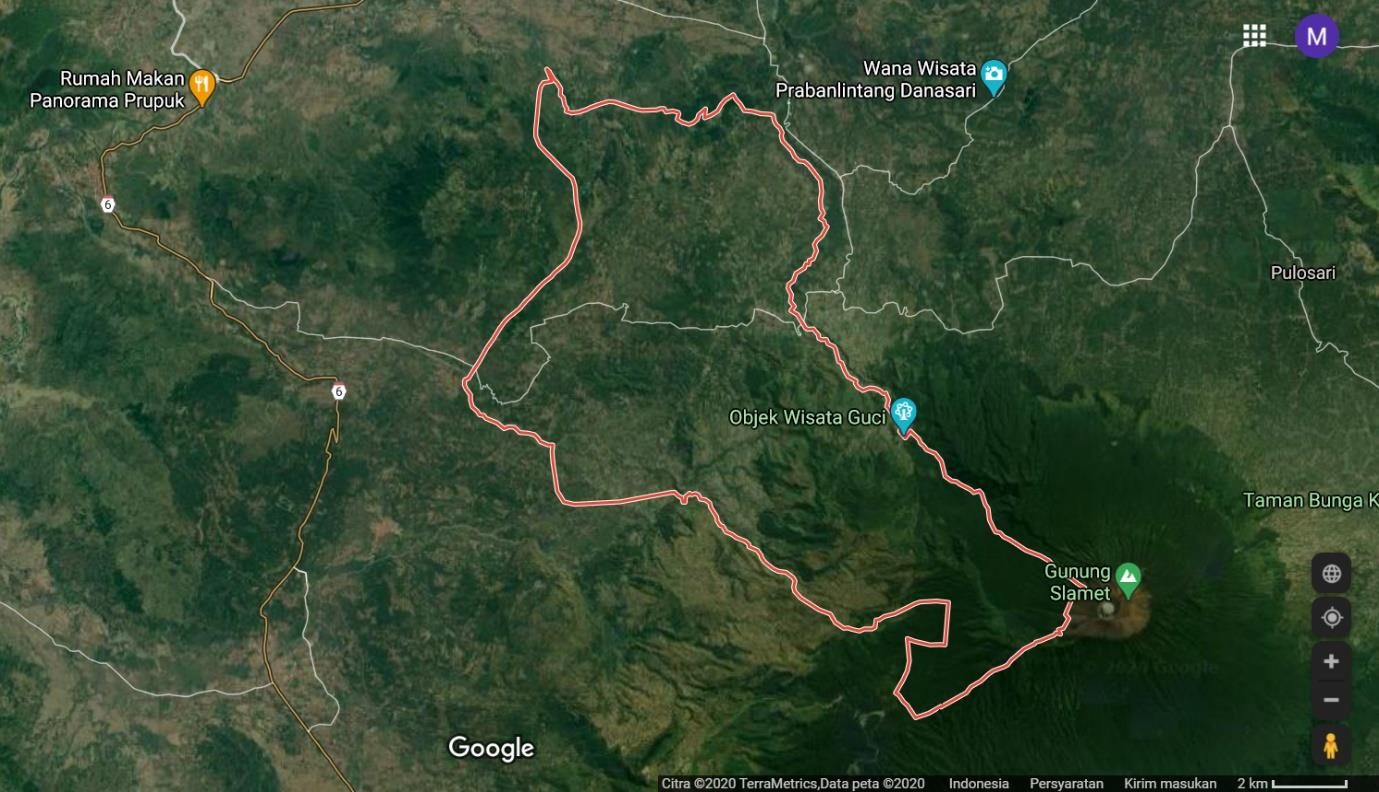 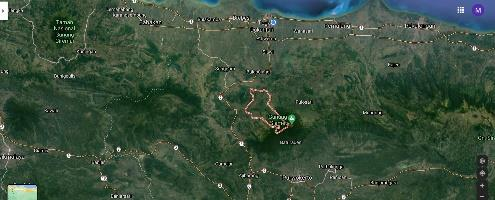 Gambar 1.  Peta wilayah Kecamatan Bumijawa Kabupaten TegalWilayah Kecamatan Bumijawa berada pada ketinggian 800 meter dpl, sehingga udara di kawasan ini relatif dingin. Kecamatan ini banyak menghasilkan sayur -sayuran dan buah- buahan , selain itu juga kaya akan hasil alam seperti teh, kayu dan karet . Sebagai salah satu desa  di  wilayah  Kecamatan  Bumijawa,  Desa  Cempaka  menawarkan  keindahan  alampegunungan serta nuansa pedesaan yang khas dan asli kepada wisatawan. Sejak diresmikan pada tahun 2017 lalu, Desa Cempaka mulai berkembang menjadi Desa Wisata yang sangat potensial. Lokasi yang awalnya hanya tempat biasa, sekarang mulai menjadi magnet alternatif bagi wisatawan. Pemerintah desa dan kelompok sadar wisata (pokdarwis) desa setempat mulai mengubah potensi alam yang ada menjadi destinasi wisata. Salah satu objek wisata yang sudah terkenal adalah Tuk Mudal dan Pasar Slumpring. Pasar Slumpring sebelum dikembangkan menjadi objek wisata, dulunya hanyalah area kebun bambu yang lebat, namun saat ini menjadi pasar  dengan  konsep  wisata  kuliner tempo  dulu  dengan  pembayaran  menggunakan  koin bambu. Para pedagangnya adalah masyarakat setempat yang menjual makanan dan minuman dari kreasi masyarakat lokal.  Dalam kehidupan sehari hari masyarakat Bumijawa tidak beda jauh    dengan    masyarakat    Tegal    pada    umumnya    yaitu    menggunakan    Bahasa Jawa Banyumasan logat/ dialek Tegal, biasanya dikenal dengan dialek 'nyong' yang artinya aku. Adapun kebudayaan yang dapat ditemukan di Bumijawa di antaranya samrohan, kenceran, rebana, syukuran, Muludan dan juga araka-arakan yang diadakan ketika peringatan maulid Nabi Muhammad ditandai dengan sunatan massal kemudian mengambil air suci "bende" dan malamnya diadakandan arak-arakan dengan membawa "aul" atau boneka-boneka dari bambu seperti ondel-ondel. kenceran apabila ada salah seorang warga yang sedang hajatan. Pada sisi yang lain, seiring berjalannya waktu kebudayaan ini mulai surut  dikarenakan kurangnya fasilitas dan banyaknya arus informasi budaya global yang mudah diakses masyarakat khusus anak-anak muda pada umumnya.Desa Cempaka sangat strategis untuk dikembangkan sebagai desa wisata alternatif karena keberadaannya yang masih satu kawasan dengan objek-objek wisata andalan di Kabupaten Tegal bagian Selatan. Beberapa objek wisata tersebut, diantaranya: 1). Objek wisata Guci Indah yang merupakan objek wisata air terjun, pemandian air panas, dan taman di kaki Gunung Slamet, Penginapan juga mulai banyak bermunculan sejak 5 tahun terakhir di areal wiatsa Guci Indah; 2) Curug Putri, yang merupakan air terjun yang berada di aliran Sungai Kalipedes yang berhulu di Gunung Slamet. Curug Putri memiliki ketinggian sekitar 25 meter, memisahkan Desa Dukuhbenda, Kecamatan Bumijawa dengan Desa Padanama, KecamatanSirampog yang masuk ke wilayah Kabupaten Brebes; 3) Curug Penganten dan Curug Luhur.   Keduanya merupakan   air terjun di lairan Sungai Gung yang ada di Dukuh Bandasari, Desa Bumijawa, Kecamatan Bumijawa; 4) Sulaku Bumijawa Park, berlokasi di Dukuh Bandarsari, Desa Bumijawa dan memiliki fasilitas agrowisata (kebun stroberi, kebunjambu, kebun buah pepino, sirih merah, tanaman hias, dll), waterboom, flying fox sepanjang150 meter dan 60 meter, kedai jamu lengkap dengan taman tanaman keluarga (toga)nya, warung makan yang asri, cocok untuk aktivitas out bound dari mulai kelompok tk, sd, smp, sma, mahasiswa maupun instansi baik swasta maupun pemerintahan, serta 5) Warung Makan "Mbak Iis Bumijawa". Warung makan ini berlokasi persis di depan Kantor Kecamatan Bumijawa, berdesain sederhana namun menyajikan berbagai macam makanan khas jawa pada umumnya. Warung yang dikelola keluarga ini sejak tahun 80-an telah dikenal di kalangan masyarakat Bumijawa dan sekitarnya, bahkan tidak jarang didatangi pelanggannya dari daerah lain di Kabupaten Tegal dan kota-kota besar lainnya di Indonesia. Dari segi menu makanan, sebenarnya tidak ada yang bisa dibilang istimewa, namun dari beberapa informasi dan cerita dari mulut ke mulut, hidangan ayam goreng ayam kampung, opor ayam kampung, oreg (sambal goreng) tempe lumayan "nendang" di lidah. Pada saat ini dengan udara di Bumijawa yang terasa segar dan cukup dingin, maka hidangan sop ayam yang segar yang diramu dadakan, semakin digemari para pelanggan. diselingi dengan minuman teh poci khas Tegal yang beraroma melati segar, manis, dan panas, semakin memanjakan lidah.4.1 Potensi Wisata Berbasis Air di Desa CempakaDesa Cempaka Kecamatan Bumijawa memiliki cukup banyak sumber daya air yang sangat potensial untuk dikembangkan menjadi destinasi wisata air andalan. Hal tersebut salah satunya ditunjang oleh adanya sebuah mata air di Bumijawa bernama "Bulakan" yang bahkan sebagian airnya digunakan untuk keperluan PDAM Kabupaten Tegal dikarenakan airnya yang melimpah dan selalu tersedia meskipun di musim kemarau panjang.Objek wisata ekologis berbasis air beserta objek wisata penyangganya di desa Cempaka meliputi :1. Tuk MudalObjek wisata ekologis yang berbasiskan pada sumber daya air di Desa Cempaka yang utama adalah “Tuk Mudal” yang keberadaannya sebenarnya sudah lama. Pada awalnya pemanfaatan Tuk Mudal hanya sebagai sumber mata air untuk mengaliri sawah di desa setempat, selain untuk urusan mandi dan mencuci baju warga sekitar. Pada tahun 2015, awalnya Pemerintah Desa hanya mencoba untuk melakukan konservasi mata air agar lahan pertanian di sekitar Desa Cempaka tidak kesulitan air. Hal tersebut juga sekaligus untuk mengkonservasi 7 sumber mata air di satu kawasan tersebut yang mengairi 160 hektare sawah yang terhampar.Setelah dibenahi dengan menggunakan Dana Desa, ternyata banyak orang yang datang berduyun- duyun untuk berswafoto. Melihat potensi ini, Pemerintah Desa Cempaka bersama warga setempat terus mempercantik kawasan ini. Setelah Desa Cempaka ditetapkan sebagai Desa Wisata oleh Pemerintah Kabupaten Tegal, jumlah pengunjung Tuk Mudal terus meningkat, dalam satu hari jumlahnya mencapai ratusan bahkan ribuan pada saat akhir pekan.  Di kolam mata air Tuk Mudal yang berdiameter sekitar 20 meter, pengunjung bisa naik perahu getek hingga mencoba bermain di atas air dengan balon besar. Tidak perlu bayar retribusi untuk masuk ke kawasan ini , hanya cukup membayar Rp 10.000,- untuk biaya sewa perahu dan balon air. Tempat wisata Tuk Mudal disajikan pada Gambar 2.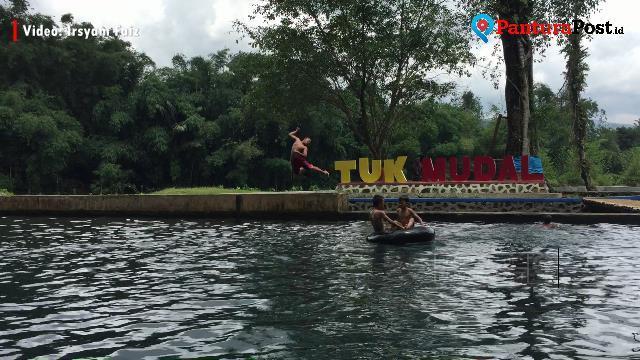 Gambar 2. Objek wisata air Tuk Mudal di Desa Cempaka Kecamatan Bumijawa2. Pasar SlumpringWisata Desa Cempaka Pasar Slumpring ini memiliki nama sesuai tempatnya, yakni Slumpring yang dalam bahasa Jawa bermakna kebun bambu/daun yang menempel di bambu. Pasar Slumpring buka setiap hari minggu pagi pukul 07.00 WIB hingga siang hari pukul 12.00WIB.  Di Pasar Slumpring, pengunjung dapat membeli beragam makanan tradisional khas Tegal, diantaranya nasi jagung, cetot, serabi, dan aneka minuman tradisional seperti wedang uwuh dan jahe. Pengunjung  akan dimanjakan  dengan keunikan sistem  pembayaran atas transaksi  yang harus dilakukan. Destinasi wisata bernama Pasar Slumpring di Desa Cempaka, Kecamatan Bumijawa, Kabupaten Tegal, menerapkan alat tukar menggunakan keping bambu persegi panjang seukuran ibu jari, yang masyarakat setempat menyebutnya dengan istilah ‘uang irat’. Untuk bisa mendapatkan uang irat, pengunjung bisa menukarkannya di loket pembayaran saat memasuki area wisata dengan ketentuan, setiap 1 keping uang irat setara dengan Rp 2500.  Harga untuk dua potong kue, rata-rata dibanderol dengan harga 1 irat, untuk makanan ringan dihargai 2 irat dan makanan  berat  bisa  sampai  4  irat.    Penjual  dan  pengelola  dalam  menyambut  pengunjungmengenakan pakaian adat Tegalan, dengan menampilkan barang yang dijual menggunakan meja yang terbuat dari bambu yang disebut ‘lincak’. Pada saat awal dibuka, Pasar Slumpring masih sepi pengujung dan yang berjualan hanya 9 warung, namun saat ini sudah mencapai 60 pedagang dengan jumlah pengunjung ribuan orang pada akhir pekan.Konsep pendirian Pasar Slumpring tidak menjadikan kegiatan ekonomi sebagai tujuan utamanya, namun untuk mengajak masyarakat setempat kembali menghargai peran penting bambu dalam kehidupan sehari-hari.   Sebelumnya, area hutan bambu seringkali kurang dimanfaatkan dengan baik oleh warga selain hanya untuk membuang sampah hingga buang air besar. Dengan konsep ekologis tersebut keberadaan Pasar Slumpring juga untuk melestarikan alam supaya tetap terjaga keasrian dan fungsinya. Saat awal mula membuka hutan bambu itu, Kelompok Sadar Wisata (Pokdarwis) yang mengelolanya, membersihkan Kawasan hutan bamboo di Pasar Slumpring tanpa merusak ataupun menebang bambunya. Ada pemisahan antara tempat berjualan dan area permainan anak.  Gambaran situasi di Tuk Mudal disajikan pada Gambar 3.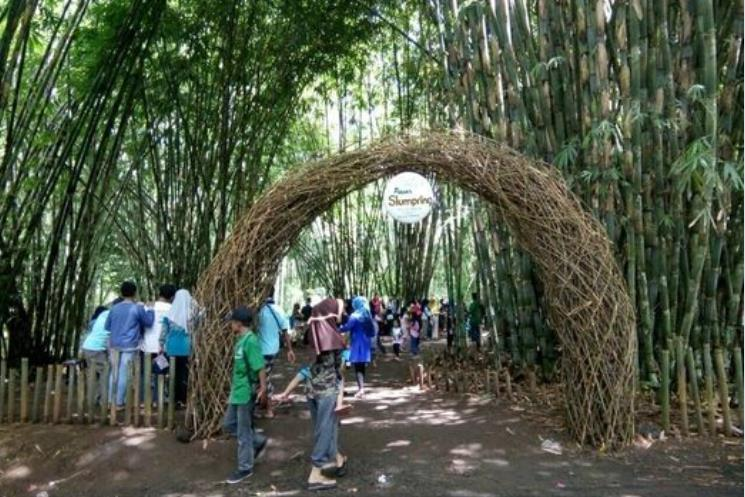 Gambar 3. Pasar Slumpring Desa Cempaka Kecamatan Bumijawa3. Bukit Bulak Cempaka (BBC)Tempat wisata Bukit Bulak Cempaka atau disingkat BBC di Desa Cempaka, Kecamatan Bumijawa,   saat ini sedang hits di media sosial, karena selain bisa menikmati pemandangan alam dari ketinggian 700 meter, pengunjung juga bisa berswafoto di beberapa spot, gazebo dan tanaman bunga yang cukup instagramable.  Sebagai latar pemandangan dari BBC sangat menarik untuk berfoto, apalagi sudah tersedia selfiedeck dengan bentuknya yang unik dan   semakin menambah keseruan berswafoto. Dari BBC ini pula pengunjung jugamenyaksikan sunset atau terbenamnya matahari. Selain mata dimanjakan dengan panorama alamnya yang mempesona, dari ketinggian ini pengunjung bisa camping sambil menunggu pagi tiba untuk kemudian dapat melihat sunrise atau teritnya matahari dari arah timur. Selain tersedia aneka produk handycraft dari bambu, pengunjung juga bisa menikmati sajian kuliner khas setempat. Pengelola wisata desa juga menawarkan atraksi wisata perdesaan bagi pengunjung dengan membaur bersama petani untuk membajak sawah, menanam padi dan memandikan kerbau. Tiket masuk ke tempat wisata Bukit Bulak Cempaka relatif  murah, yakni Rp 3.000 per orang, parkir kendaraan roda dua Rp 2.000 per kendaraan dan untuk mobil Rp5.000 per mobil.  Spot pemandangan di Bukit Bulak Cempaka disajikan pada Gambar 4.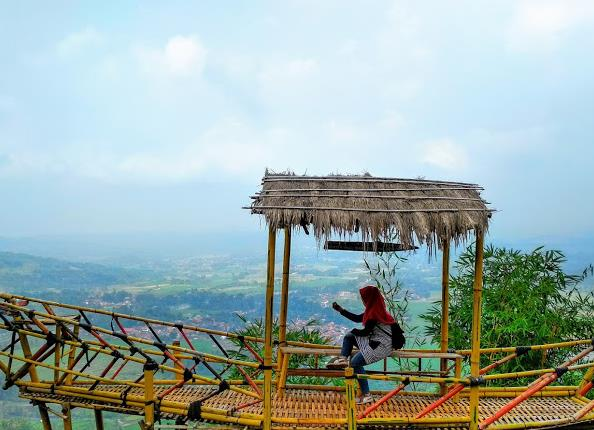 Gambar 4. Salah satu spot gardu pandang di Bukit Bulak Cempaka (BBC)4.3 Pembahasan4.3.1 Konsep Desa WisataDesa merupakan kesatuan masyarakat hukum yang memiliki batas wilayah, yang berwenang untuk mengatur dan mengurus urusan pemerintahan, kepentingan masyarakat yang diakui dalam sistem pemerintahan Negara Kesatuan Republik Indonesia.  Berdasarkan tingkat perkembangannya, desa dikelompokan menjadi tiga kelompok, yakni desa tertinggal, desa berkembang, dan desa mandiri (UU No.6 Tahun2014 tentang Desa). Adapun desa wisata merupakan desa yang menjadi tujuan wisata (destinasi wisata)  yang mengintegrasikan  daya tarik wisata  (atraksi), fasilitas dan akomodasi pariwisata. aksesibilitas yang disajikan dalam struktur masyarakat menyatu dengan  tata  cara dan  tradisi  yang  berlaku.  Pengembangan  desa  wisata merupakan upaya melengkapi dan meningkatkan fasilitas wisata dalam rangka pemenuhan  kebutuhan  wisatawan.  Arah  pengembangan  desa  wisata  merupakanparadigma ‘dari membangun desa menjadi desa membangun’. Pada paradigma membangun desa terkandung makna bahwa faktor eksternal lebih dominan dalam menentukan arah pembangunan desa dan desa lebih bergantung pada bantuan luar. Hal tersebut berkebalikan dengan paradigma desa membangun, dimana arah pembangunan desa lebih ditentukan oleh peran masyarakat setempat dan desa lebih mandiri, berketahanan dan berkelanjutan.Desa wisata memiliki persyaratan  1).   Memenuhi     persyaratan   sebagaimana  diatur dalam UU No 10 tahun 2009, 2).   Memiliki   komitmen   dalam pengembangan berbasis sumber  daya  pedesaan,  3).Memiliki   forum  komunikasi  dalamrangka  pembangunan kepariwisataan, dan 4).   Memiliki       produk-produk pariwisata           berbasis sumber daya      perdesaan (wisata     ekologi,     wisata budaya,  wisata religi, wisata kreatif). Tujuan desa wisata adalah meningkatkan kesejahteraan masyarakat desa, menjadi upaya pelestarian  lingkungan  (pariwisata  berkelanjutan),  dan  merupakan  promosi  warisan budaya bagi kesejahteraan masyarakat desa.Tahap   pengembangan   desa   wisata   meliputi   pembangunan   destinasi   wisatanya, kelembagaan, pembangunan industry wisata dan tahap terakhir adalah pemasarannya.4.3.2 Pengembangan Desa Cempaka sebagai Desa Wisata AlternatifPengembangan Desa Cempaka sebagai Desa Wisata Alternatif, terdiri dari langkah-langkah sebagai berikut :1. Identifikasi potensi dan pemetaan daya Tarik wisata, dengan menjawab beberapa pertanyaan :a.   Apa yang menyebabkan desa wisata ini menarikb.   Adakah nilai kearifan lokal yang menarik wisatawan c.   Adakah ikon desa yang menarik wisatawan, dand.   Adakah nilai alam /warisan budaya yang terdapat dalam desa wisata.2.   Pembentukan kelembagaan, meliputi :a.   Identifikasi pemangku kepentingan,b.   Menciptakan hubungan yang efektif antar pemangku kepentingan, c.   Membentuk pengelola desa wisata yang handal, dand.   Membangun kemitraan.3.   Perencanaan dan pengembangan produk wisata, meliputi :a. Analisis isu strategis   dan prioritas, terkait dengan pengalaman berkunjung wisatawan,  dampak  pariwisata  terhadap masyarakat,  pengelolaan  dan  dampak lingkungan serta warisan budaya, serta infrastruktur pariwisata (transportasi, kualitas jalan, akomodasi, sanitasi, pusat layanan kesehatan, papan , pusat kuliner,petunjuk, pengolahan sampah, air bersih, )b. Pelibatan perempuan dalam mendukung desa wisata c. Metode analisis strategi (swot, ahp)d. Penyusunan rencana aksie. Penyusunan rekomendasi dan strategi4. Peningkatan kapasitas sumber daya manusia (SDM), meliputi :a. Motor penggerak kelangsungan industry pariwisata b. Pelatihan dan sertifikasi pengelola pariwisata5. Pemasaran dan promosi, meliputi :a. Penetapan produk wisata b. Mengetahui target pasarc. Pembuatan strategi pemasaran (sebsite, sosial media), dan d. Konektivitas dengan daerah lain.4.2.3 Integrasi Pengelolaan Potensi WisataDesa Cempaka khususnya dan Kecamatan Bumijawa, Kabupaten Tegal memiliki potensi wisata ekologi yang sangat memadai untuk dikembangkan. secara terintegrasi sebagaimana diilustrasikan pada Gambar 5 di bawah ini.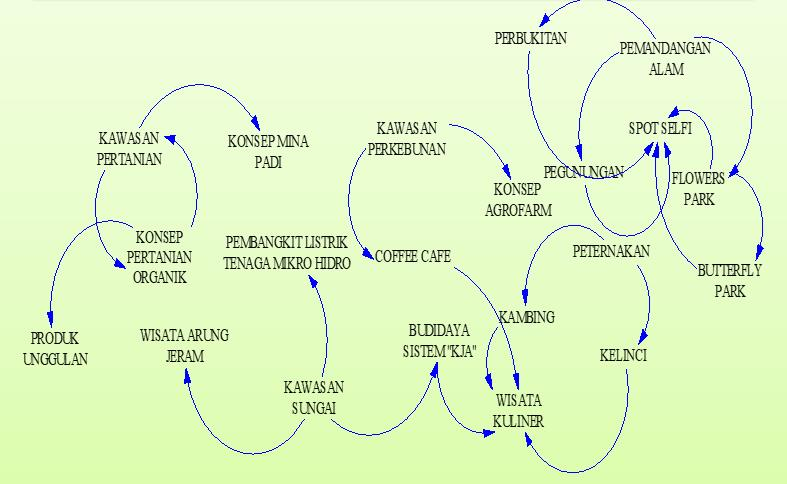 Gambar 5.  Pengelolaan potensi wisata terintegrasi4.2.4 Konsep Pengembangan Desa Wisata Ekologi Berbasis AirPengembangan wisata ekologi air dapat difokuskan pada wisata edukasi perikanan yang diawali dengan pembentukan kelompok pembudidaya ikan sebagai motor penggerak wisata edukasi.  Keberadaan kelompok pembudidaya ikan dapat berperan sebagai :1. Sistem budidaya yang menerapkan praktek manajemen yang    bertujuan    untuk memelihara   ekosistem   untuk mencapai produktivitas berkelanjutan.2. Melakukaan  cara  berbudidaya  ikan  dengan  baik  dan benar (CBIB).  Melalui CBIB ini diharapkan harga lebih tinggi, lebih sehat, rasa lebih enak, bersih lingkungannya, lebih   asri   dengan adanya banyak ikan yg sehat melaluispot selfi dengan ribuan ikan, diversivikasi produk wisata serta peluang pasar yang semakin besarAdapun pengembangan wisata edukasi yang berbasis pada air/perikanan air tawar diDesa Cempaka dilakukan dengan konsep :1.  Pengembangan   diarahkan   pada  sektor   perikanan dengan   didukung oleh   sektor- sektor  yang menunjang pengembangan  sektor  perikanan, eduwisata taman air ,taman pakecehan,  kolam  pancing,  saung  kuliner ikan,oleh oleh makanan olahan ikan, spot selfi.2. Pertanian    yang    mendukung     kegiatan    budidaya    merupakan    sistem  budidaya terpadu  antara  pertanian  dan  perikanan  dengan  berbagai pendekatan wisata edukasi.3. Pengembangan dapat diarahkan pada taman pekecehan, taman air, budidaya ikan kolam air  deras, areal  pemancingan,    pengolahan  ikan,  maupun  saung kuliner  ikan, yang sebagiannya disajikan pada Gambar 6.Adapun strategi dan konsep pengembangan Desa Cempaka sebagai Desa Wisata yang berbasis masyarakat harus dilakukan melalui beberapa pengadaan kebutuhan wisatawan secara memadai dan berkualitas baik, meliputi : ketersediaan transportasi dan akomodasi yang baik, serta cinderamata yang menarik dan promotive. Konsep “one stop tourism” juga perlu dibangun dimana semua kebutuhan pengunjung  yang meliputi even kegiatan yang menarik, akomodasi kuliner yang unik namun memenuhi selera, adanya hiburan dan atraksi wisata dapat terpenuhi di Desa Wisata Cempaka.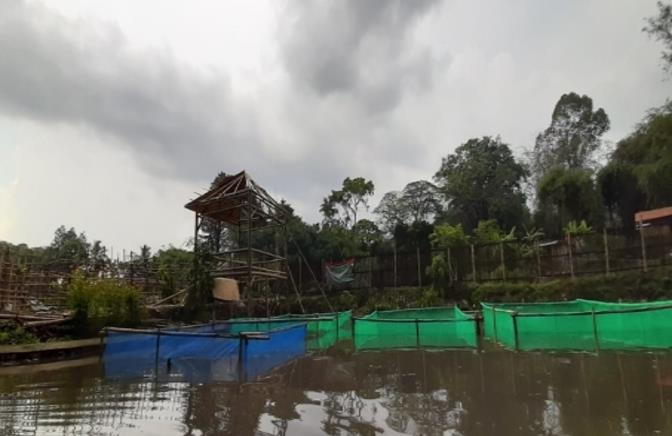 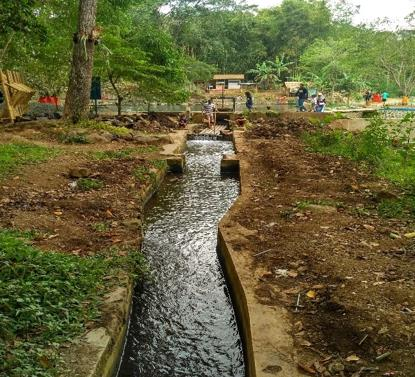 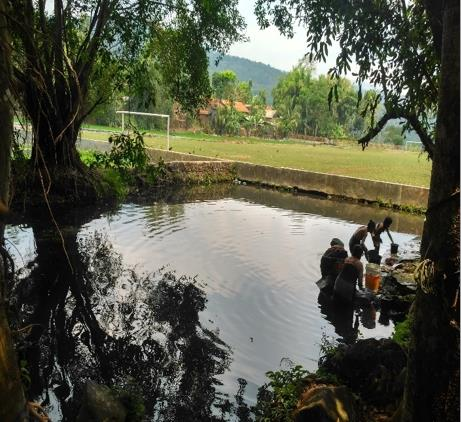 Gambar 6.  Alternatif wisata air di Desa Cempaka14BAB V. KESIMPULAN DAN REKOMENDASI5.1 KesimpulanKesimpulan yang diperoleh dari kegiatan pengabdian kepada masyarakat ini adalah sebagai berikut :1. Secara  umum  potensi  wisata  ekologi  di  Desa  Cempaka  Kecamatan  Bumijawa, Kabupaten Tegal berpeluang besar untuk diberdayakan secara maksimal.2. Pemberdayaan   tersebut   perlu   dilakukan   secara   terintegrasi   dengan   melibatkan masyarakat setempat secara penuh dengan mengubah paradigma membangun desa menjadi desa membangun untuk mewujudkan one stop ecotourism.5.2 RekomendasiBerdasarkan hasil  pengabdian kepada masyarakat ini,  agar Desa Cempaka dapat menjadi one stop ecotourism maka fasilitas akomodasi bernuansa local sejenis home stay dengan segala penunjangnya perlu lebih dikembangkan dengan baik. Secara teknis wisata edukasi yang terkait dengan budidaya perairan diperlukan pendampingan secara intensif dari para ahli sampai masyarakat setempat mampu mengelola sendiri secara baik.DAFTAR PUSTAKAHartanti, NU..   2019.   Konsep dan Strategi Pemngembangan Desa Wisata Cempaka Berbasis Pemberdayaan Masyarakat.   Program Studi Budidaya Perairan, Fakultas Perikanan dan Ilmu Kelautan, Universitas Pancasakti Tegal.  Tegal.Kementerian Pariwisata.  2020.  Loka Data Pariwisata.Rahmanda, E.   2019.   Pemberdayaan Masyarakat Melalui Program Desa Wisata Dalam Menanggulangi Kemiskinan (Studi Di Desa Cempaka Kecamatan Bumijawa Kabupaten Tegal). Departemen Politik Dan Pemerintahan Fakultas Ilmu Sosial Dan Ilmu Politik Universitas Diponegoro. Semarang.Undang-Undang No. 10 Tahun 2009 tentang Kepariwisataan.YAY ASAN  PENDIDIKAN   PANCASAKTI   TEGAL UNIVERSITAS   PANCASAKTI   TEGALLEMBAGA  PENELITIAN  DAN PENGABDIAN KEPADA  MASYARAKAT (LPPM)JI. Halmahera Km. 1 Kota Tegal  52122   Telp/Fax:   (0283) 351082  -  351267 email:  Ippmupstegal@gmail.com website: www.upstegal.ac.idSURAT  TUGASNomor   : 0351K1GILPPMlUPSIIIII2020Kepala  Lembaga  Penelitian  dan Pengabdian   Kepada  Masyarakat  Universitas   Pancasakti  Tegal menugaskan  kepada  :Nama                              :  1. Dr. Ir. Suyono,  M.Pi2. Dr. Ir. Sutaman,  M.Si3. Dra. Sri Mulatsih,  M.Si4. Ninik  Umi Hartanti,  M.Si5. Narto,  M.SiJabatan                               1. Ketua2. Anggota3. Anggota4. Anggota5. AnggotaUnit Kerja                     : Fakultas  Perikanan  dan Ilmu KelautanTugas		: Melaksanakan   Pengabdian   dengan  Judul  "Konsep dan Strategi Pengembangan Desa Wisata Cempaka Berbasis Pemberdayaan Masyarakat"Waktu                            : Maret 2020- Desember  2020Demikian  surat tugas  ini diberikan  kepada  yang bersangkutan   untuk dapat dilaksanakan   dengan sebaik-baiknya.n Santosa,   ST., MT NIPY  174621619804.1Potensi Wisata Desa Cempaka .............................................................54.2Potensi Wisata Berbasis Air di Desa Cempaka .....................................74.3Pembahasan ..........................................................................................104.3.1 Konsep Desa Wisata ....................................................................104.3.2 Pengembangan Desa Cempaka sebagai Desa Wisata Alternatif ..11